.Intro : 64 countsRock R Forward, Recover L, Coaster R, Step Forward L With 1/2 Turn R (2X)Cross, Side, Sailor L, Cross Side Sailor RCross, Touch Side, 1/2 Turn R With Sweep, Sailor R, Modified Jazz BoxFull Turn Right, Full Turn Left With Side Chasse LStep Touches (4X) With 1/2 Turn LWalks Forward (4X), 1/2 Turn L With Side Touch, Hold, Monterey With 1/2 Turn R, HoldStep Diagonal Back With Touches (2X), Rock Side R, Recover L, Cross Over, Unwind 1/2 Turn L(weight ends on Lf)Rock Back R, Recover L, Walk (2X), Shuffle Forward R, Shuffle Forward L(styling option on shuffle: turn body right on 5&6, turn body left on 7&8)Finally To Me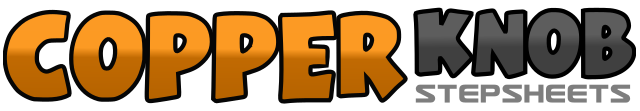 .......Count:64Wall:2Level:Intermediate.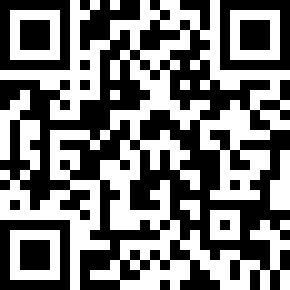 Choreographer:José Miguel Belloque Vane (NL) & Roy Verdonk (NL) - April 2012José Miguel Belloque Vane (NL) & Roy Verdonk (NL) - April 2012José Miguel Belloque Vane (NL) & Roy Verdonk (NL) - April 2012José Miguel Belloque Vane (NL) & Roy Verdonk (NL) - April 2012José Miguel Belloque Vane (NL) & Roy Verdonk (NL) - April 2012.Music:Finally (Choice Mix) - CeCe PenistonFinally (Choice Mix) - CeCe PenistonFinally (Choice Mix) - CeCe PenistonFinally (Choice Mix) - CeCe PenistonFinally (Choice Mix) - CeCe Peniston........1-2Rf rock forward, Lf recover3&4Rf step back, Lf step together, Rf step forward5-6Lf step forward, make 1/2 turn right stepping Rf forward (6 o'clock)7-8Lf step forward, make 1/2 turn right stepping Rf forward (12 o'clock)1-2Lf cross in front of Rf, Rf step right3&4Lf cross behind Rf, Rf step right, Lf step left5-6Rf cross in front of Lf, Lf step left7&8Rf cross behind Lf, Lf step left, Rf step right1-2Lf cross in front of Rf, Rf touch right&make 1/2 turn right sweeping Rf from front to back (6 o'clock)3&4Rf cross behind Lf, Lf step left, Rf step right5-6Lf cross in front of Rf , Rf step back7-8Lf step left, Rf touch right1-2make 1/4 turn right stepping Rf forward, make 1/2 turn right stepping Lf back3-4make 1/4 turn right stepping Rf right, Lf touch left (6 o'clock)5-6make 1/4 turn left stepping Lf forward, make 1/2 turn left stepping Rf back7&8make 1/4 turn left stepping Lf left, Rf step together, Lf step left (6 o'clock)1-2make 1/4 turn left stepping Rf to right, Lf touch together (3 o'clock)3-4Lf step left, Rf touch together5-6make 1/4 turn left stepping Rf to right, Lf touch together (12 o'clock)7-8Lf step left, Rf touch together1-2Rf step forward, Lf step forward3-4Rf step forward, Lf step forward5-6make 1/2 turn left touching Rf right , hold (6 o'clock)7-8make 1/2 turn right touching Rf together, hold (12 o'clock)1-2Rf step diagonal back right, Lf touch together3-4Lf step diagonal back left, Rf touch together5-6Rf rock to right, Lf recover7-8Rf cross over Lf, unwind 1/2 turn left (6 o'clock)1-2Rf rock back, Lf recover3-4Rf step forward, Lf step forward5&6Rf step forward, Lf step together, Rf step forward7&8Lf step forward, Rf step together, Lf step forward